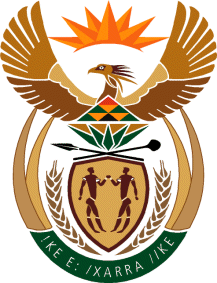 MINISTRY: PUBLIC SERVICE AND ADMINISTRATIONREPUBLIC OF SOUTH AFRICANATIONAL ASSEMBLYQUESTION FOR WRITTEN REPLY DATE:		3 MARCH 2023QUESTION NO.: 	591.	Dr M M Gondwe (DA) to ask the Minister of Public Service and Administration: (a) What total number of interns were appointed in the (i) 2019-20, (ii) 2020-21 and (iii) 2021-22 financial years and (b) how were they appointed;(2)	whether they were all recruited within the prescripts of the (a) Public Service Act of 1994 and/or (b) Public Service Regulations of 2016; if not, is there a reason for a deviation in the process of their recruitment; if so, what are the relevant details in each case?							NW662EREPLY: (a) The total number of interns and learners appointed during (i) 2019/20 is 25 711, (ii) 2020/21 is 22 347 and (iii) 2021/22 is 22 303. The breakdown per province and national is as follows:(b) Paragraph 6.2 of the Directive on Developmental programmes in the Public Service states “ in line with the principle of open competition for these opportunities ,an executive authority shall ensure that all opportunities for developmental programmes within his / her department are advertised openly as contemplated in Regulation  65 of the Public Service Regulations and the selection shall be in line with the principles pertaining to the selection process contained in Regulation 67 of the Public Service Regulations”.Based on the above prescript (Paragraph 6: Recruitment of Candidates intoDevelopmental Programmes) of the Directive on Development in the Public Service, which is aligned with the prescripts of the (a) Public Service Act of 1994 and/or (b) Public Service Regulations of 2016, it is expected that all Heads of Departments comply with the provisions of this Directive. End Provincial/        National Departments2019/202020/212021/22Grand TotalEastern Cape 4 4414 6542 55511 650Free State01 4308952 325Gauteng1 8883 0792 1227 089KwaZulu-Natal2 5923 3375 15511 084Limpopo3 1873 1872 3488 722Mpumalanga 9128246802 416National 8 8394 3844 63717 860Northern Cape6896896292 007North-West6935935261 812Western Cape2 4701702 7565 396Total25 71122 34722 30370 361